В покосившейся избушке жили-были дед да бабка. Ночью дед спросил у бабки:— Бабка, ты кого боишься?— Никого нет хуже волка!— Я страшнее зверя знаю. То — Кап-Кап, что позволяет капать дождику сквозь крышу. Волку до него далё-ё-ко!Куманек Волчок в то время во дворе речь деда слышал и подумал, испугавшись: «Только бы мне не случилось встретиться с Кап-Капом страшным!»В тот же самый миг во мраке конокрад во двор прокрался. За коня он принял Волка. Бух верхом, кричит:«Коняга! В лес неси меня немедля!»— О-хо-хо! — тут Волк заохал. — Все ж Кап-Капу я попался! Что он сделает со мною?И помчался что есть духу. Пока он по лесу несся, рассветать немного стало. Конокрад тогда увидел, что под ним не Конь — Волчина. Испугался он, прыг с Волка, да попал при этом в яму. Ну, а Волк понесся дальше. Глядь — Кума Лиса навстречу.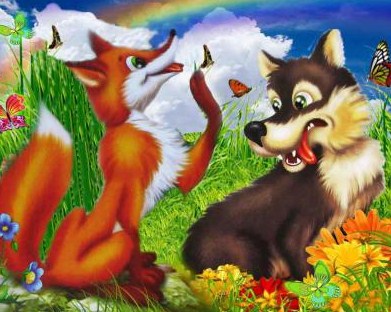 — Куда, Кум? Чего несешься?— Кап-Кап страшный спрыгнул в яму. А скакал на мне он долго. Уноси, Лисонька, ноги! И тебя не оседлал бы! Кума следом припустила. Навстречу им Зайчик Белый.— Стой! Куда, друзья, спешите?— Оставь шутки, Зайчик Белый! Кап-Кап страшный в яму спрыгнул. А скакал на мне он долго. Уноси и ты, брат, ноги! Как тебя не оседлал бы!— У меня душа героя! — им ответил Зайчик Белый. — Отведите, погляжу я, что это за Кап-Кап страшный!Вот тогда и застыдились Куманек Волчок с Лисою. Повернули с Зайцем Белым.— Ты держи меня за ноги, — молвит Заяц, — а ты, Кум, держи Лисану! Опускайте меня в яму — погляжу я на Кап-Капа!Опустили книзу Зайку. Конокрад его заметил и схватил его за уши. Вздрогнул Заяц. Дернула его Лисана. Куманек Лисицу дернул. Конокрад вцепился крепко. Зайца дергает за уши. После выпустил Зайчишку.Вытащили Зайку быстро Куманек Волчок с Лисою.— Зайчик, что ж там под корнями?— Ваш Кап-Кап остался в яме. Слабоваты его руки. За уши меня схватил он. Думал, вытащу его я — чтоб и вы его видали. Но не выдержал и бросил.— Ушки-то порастянулись! — Куманек Волчок заметил.— Да, братец, что-то долгоньки! — Кума Лиса поддержала.Сказал Заяц, засмеявшись:— А моей душе геройской подойдут такие уши! С тех-то пор и остался Заяц с длинными ушами.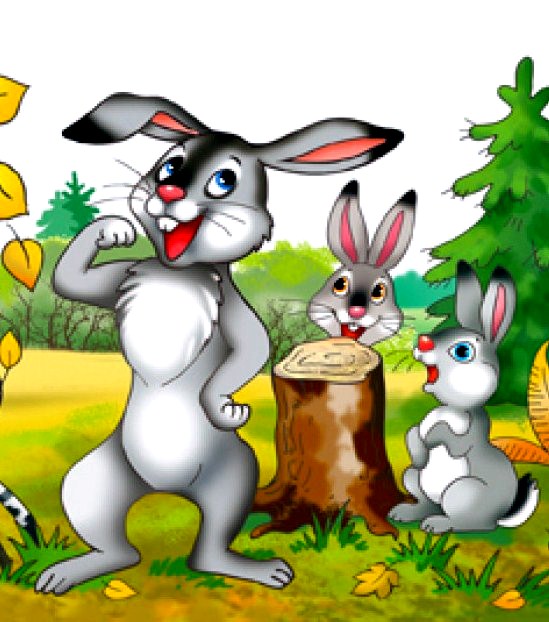 